Торжественное мероприятие прошло на памятнике в д. Федосовка. На гранитных плитах вписаны имена жителей участников ВОВ. Ведущий В. С. Кулемин поздравил жителей с праздником, рассказал о том, что в списке участников будут дополнительно внесены фамилии наших земляков участников ВОВ.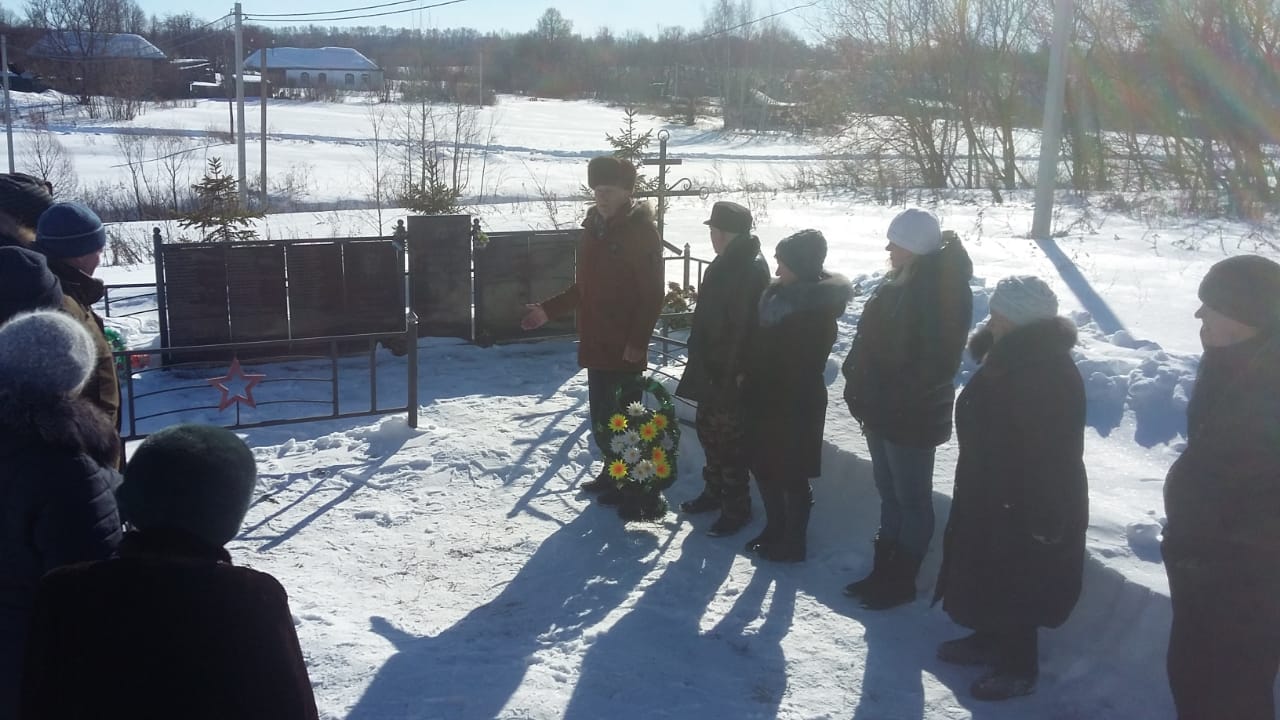 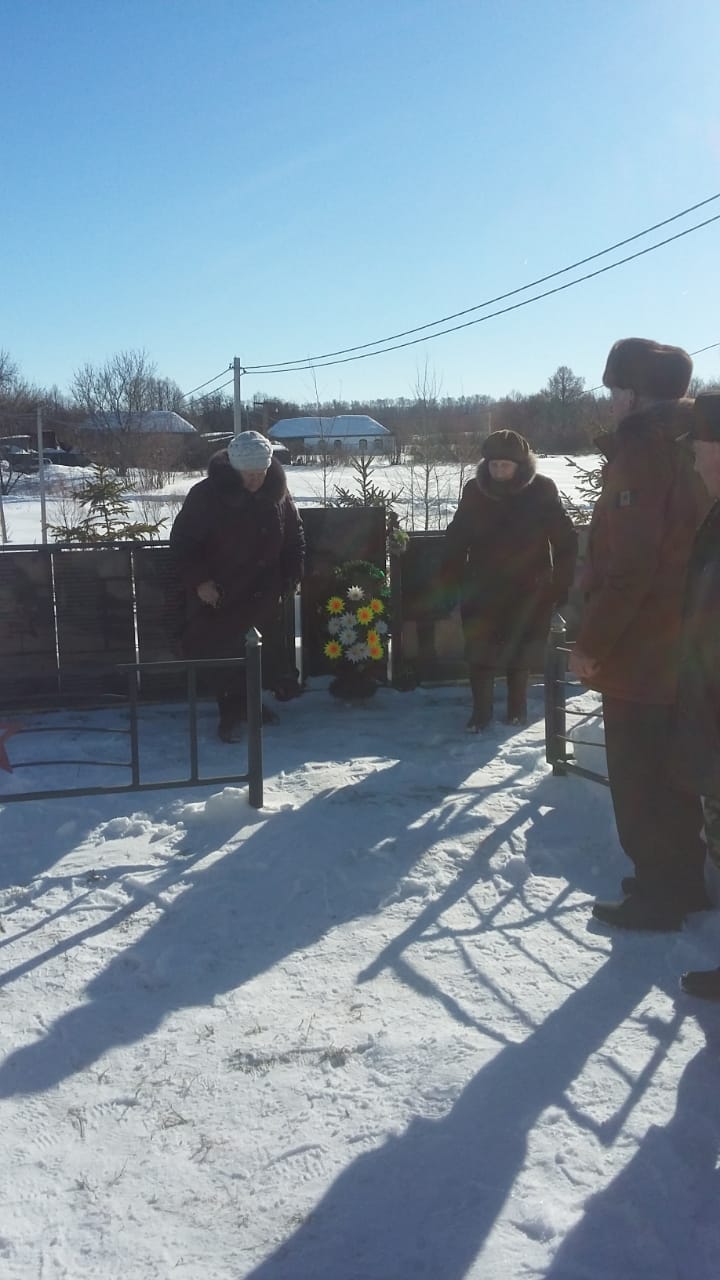 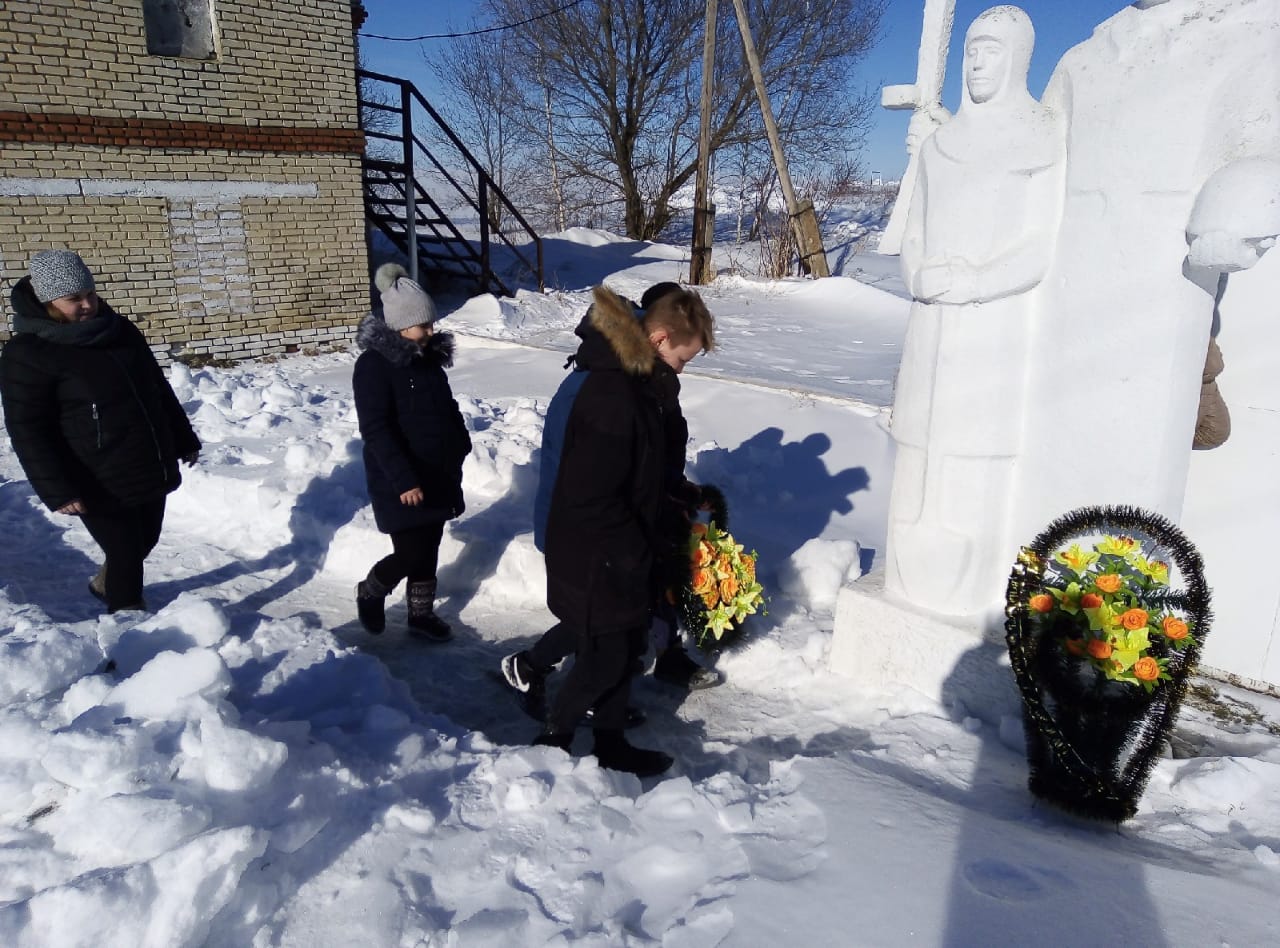 